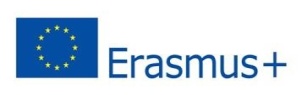 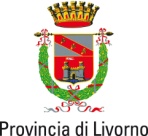 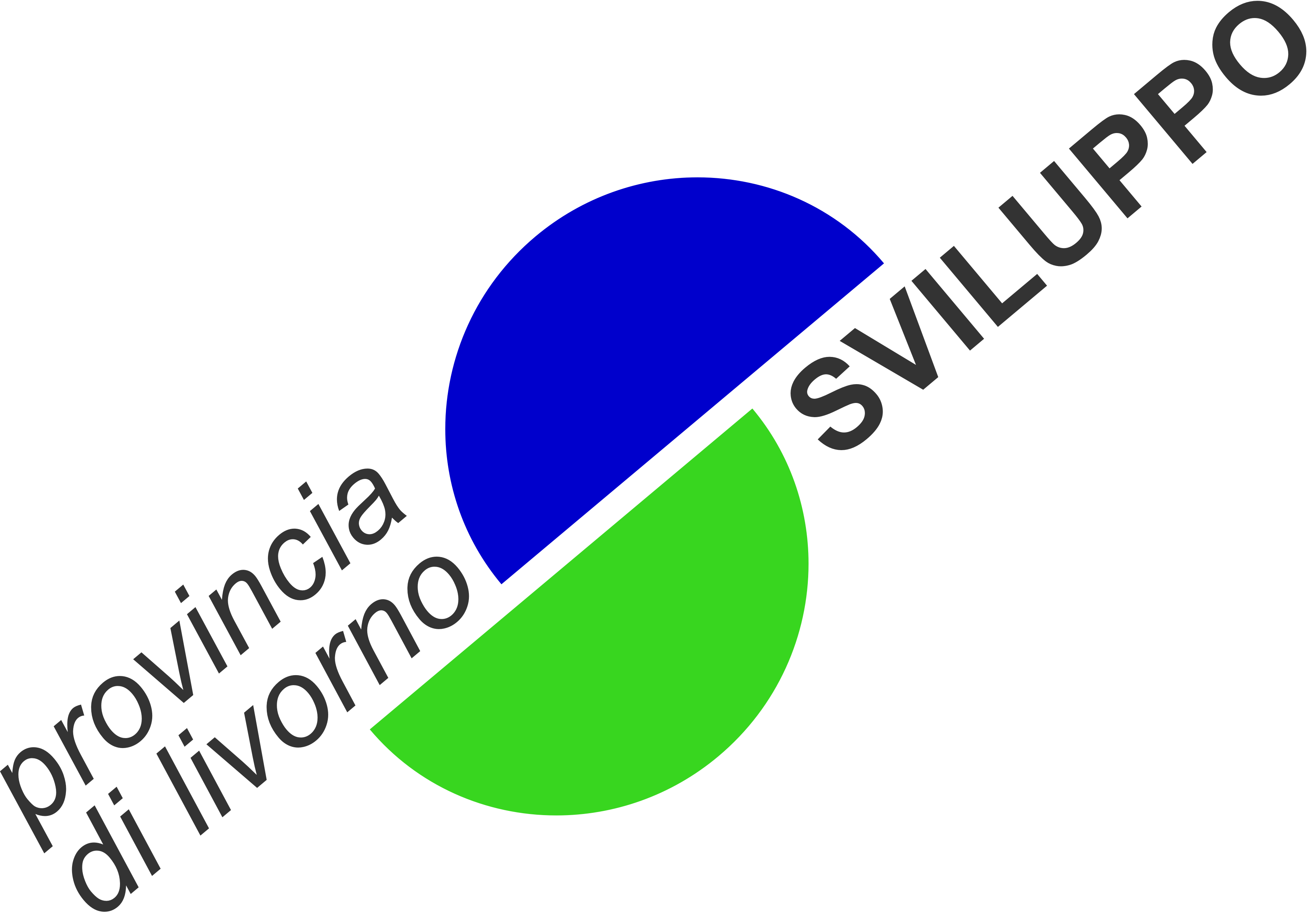 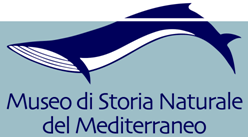 Erasmus + 2014-2020 projectHETYA – HERITAGE TRAINING for YOUNG ADULTSn. 2015-1-IT02-KA204-015018Allo staff del progetto HETYA:Provincia di Livorno SviluppoMuseo di Storia Naturale del Mediterraneo Provincia di LivornoSono (nome e cognome)_______________________________________abito a _____________________ via ______________________________sono nato/a a ____________________ il __________________________i miei contatti: cellulare ________________________________________e.mail _________________________________________________social network: ______________________________________Vorrei partecipare al progetto in quanto:Sono disoccupato/a 		NO  		SI  			 Sto studiando o sono in formazione  		NO  		SI Sono laureato/a    NO 		SI  Se sì	 specificare:All’Università di _____________________in (corso di laurea)___________________________________________dal (data e/o anno) _________________________________Conosco una lingua straniera 	SI  		NO  che è ____________________________________________Mi interessa partecipare per: vivere un’esperienza nuova acquisire competenze per il lavoro perfezionare il corso di studi avere opportunità di conoscere persone e associazioni del territorio acquisire sicurezza con il pubblico e frequentare uno spazio sociale svolgere attività culturali ______________________________________________Sono disponibile a partecipare: alla ricerca sulle opportunità dei giovani nei musei al corso di formazione professionale sull’apprendimento nei musei ad attività di apprendimento in gruppo, seminari, workshop ad una settimana di apprendimento in un museo partner in Svezia, Norvegia, Bulgaria.A presto!(firma) _______________________(luogo)______________________(data) _______________________Compilare il modulo, firmarlo e inviarlo a provincia.sviluppo@provincia.livorno.it entro il 15  maggio.I giovani saranno contattati per telefono, i loro nomi saranno pubblicati sul sito: www.plis.it.Nel caso di domande superiori alla disponibilità (12 posti) si procederà a colloqui motivazionali e a stilare una graduatoria.Informazioni:Provincia di Livorno Sviluppo 0586 257257Museo di Storia Naturale del Mediterraneo 0586 266711